ENTWURF EINER TAGESORDNUNGvom Verbandsbüro erstelltHaftungsausschluss: Dieses Dokument gibt nicht die Grundsätze oder eine Anleitung der UPOV wieder	Eröffnung der Tagung	Annahme der Tagesordnung	Ergebnis der Prüfung von Dokumenten auf dem Schriftweg (Dokument CAJ/78/12)	Bericht des Stellvertretenden Generalsekretärs über die Entwicklungen in der UPOV 
(Dokument CAJ/78/INF/2)	Bericht über die Entwicklungen im Technischen Ausschuss (Dokument CAJ/78/2)	Ausarbeitung von Anleitung und Informationsmaterial (Dokumente CAJ/78/3*, CAJ/78/4, CAJ/78/4 Add. und CAJ/78/11**)Informationsdokumente: UPOV/INF/16	Austauschbare Software (Überarbeitung) 
(Dokument UPOV/INF/16/10 Draft 1)*UPOV/INF/17	Richtlinien für die DNS-Profilierung: Auswahl molekularer Marker undAufbau von Datenbanken („BMT-Richtlinien“) (Überarbeitung)(Dokument UPOV/INF/17/2 Draft 6)*UPOV/INF/22	Von Verbandsmitgliedern verwendete Software und Ausrüstung (Überarbeitung) (Dokument UPOV/INF/22/8 Draft 1)*UPOV/INF/23	UPOV-Code-System (Dokument UPOV/INF/23/1 Draft 3)*Erläuterungen:UPOV/EXN/DEN	Erläuterungen zu Sortenbezeichnungen nach dem UPOV-Übereinkommen (Dokumente CAJ/78/11** und UPOV/EXN/DEN/1 Draft 6**)UPOV/EXN/EDV	Erläuterungen zu den im Wesentlichen abgeleiteten Sorten nach der Akte von 1991 des UPOV-Übereinkommens
(Dokumente CAJ/78/4, CAJ/78/4 Add. und UPOV/EXN/EDV/3 Draft 2)	Erntegut (Dokument CAJ/78/5)*	Neuheit von Elternlinien im Hinblick auf die Verwertung der Hybridsorte (Dokument CAJ/78/6) 	PLUTO-Datenbank für Pflanzensorten (Dokument CAJ/78/7)	UPOV-Suchinstrument für Ähnlichkeiten zum Zweck der Sortenbezeichnung (Dokument CAJ/78/8)	Maßnahmen zur Verbesserung der Zusammenarbeit bei der Prüfung (Dokument CAJ/78/9) 	Mögliche Anleitung zur Übernahme von DUS-Berichten, wenn die Antragsteller kein Pflanzenmaterial einreichen können (Dokument CAJ/78/10)	Angelegenheiten zur Information:a) 	UPOV-Informationsdatenbanken (Dokument CAJ/78/INF/3)b)	UPOV PRISMA (Dokument CAJ/78/INF/4) c)	Molekulare Verfahren (Dokument CAJ/78/INF/5)	Programm für die neunundsiebzigste Tagung	Annahme des Berichts (sofern zeitlich möglich)	Schließung der Tagung[Ende des Dokuments]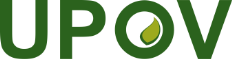 GInternationaler Verband zum Schutz von PflanzenzüchtungenVerwaltungs- und RechtsausschussAchtundsiebzigste TagungGenf, 27. Oktober 2021CAJ/78/1Original:  EnglischDatum:  31. Mai 2021